Фамилия, имя_______________________________          Класс__________ОСНОВНАЯ ЧАСТЬВАРИАНТ 1Постарайся выполнить все задания этой части.   Выполняй их по порядку.Задание 1.Прочитай текст несколько раз.Летом.Хорошо летом! Золотые лучи солнца щедро льются на землю. Голубой ленточкой убегает вдаль река. Ваня и Миша давно мечтали сходить на рыбалку. Было раннее утро. Мальчики взяли удочки, положили в рюкзак бутерброды и отправились ловить рыбу. Когда ребята пошли на реку, солнце уже поднялось над горизонтом. Дети насадили наживу и бережно забросили поплавок в воду. Не прошло и минуты, как леска натянулась. Рыба начала клевать. Это были караси. Миша и Ваня поймали десять золотистых рыбок. Караси были с блестящей чешуей и красными плавниками. Мальчики остались довольны. Рыбалка удалась! Задание 2.Запиши, о чем мечтали Ваня и Миша.Задание 3. С помощью цифр 1, 2, 3, 4 расположи последовательность действий героев рассказа по порядку.Пошли      насадили        поймали       взялиЗадание 4. Запиши цифрами, сколько рыбок нарисовал художник на каждой картинке. 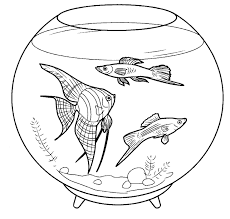 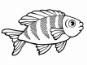 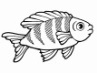 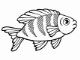 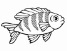 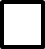 2. Запиши цифрой, сколько рыбок надо дорисовать на второй картинке, чтобы их количество было одинаковым.Задание 5. 1.Подчеркни в слове ловить буквы мягких согласных звуков.2.Запиши, сколько в этом слове звуков и букв.Ловить –            звуков,             буквЗадание 6. О ком не говорится в тексте? Подчеркни.рыба    караси    щука Задание 7.  Сколько глаз у шести рыб? Сосчитай и запиши ответ.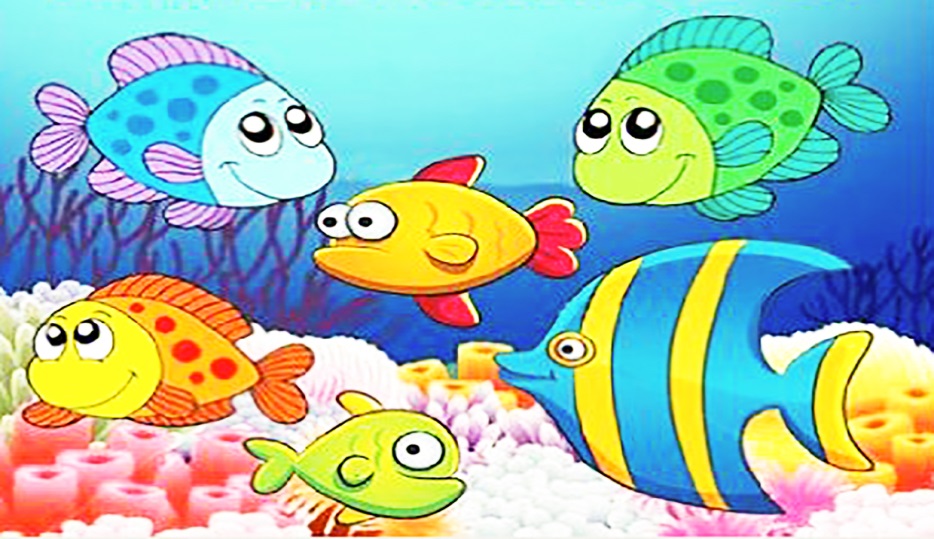 ДОПОЛНИТЕЛЬНАЯ ЧАСТЬЗадания 8-11 можно выполнять в любом порядке. Постарайся выполнить не меньше Задание 8.Каким словом можно заменить слово красные.Выбери правильный ответ и отметь его значком √голубойсветлыйалыйЗадание 9.С помощью чего дышат рыбы?Выбери правильный ответ и отметь его значком √лёгкиежабрыЗадание 10. Выбери объекты, которые относятся к живой природе. Соедини их стрелками с названиями.СтолКошкаДом СолнцеПодсолнухРучкаЗадание 11. Напиши, что означает слово щедрый.Фамилия, имя_______________________________     Класс__________ОСНОВНАЯ ЧАСТЬВАРИАНТ 2Постарайся выполнить все задания этой части.   Выполняй их по порядку.Задание 1. Прочти текст несколько раз.Летом.Хорошо летом! Золотые лучи солнца щедро льются на землю. Голубой ленточкой убегает вдаль река. Ваня и Миша давно мечтали сходить на рыбалку. Было раннее утро. Мальчики взяли удочки, положили в рюкзак бутерброды и отправились ловить рыбу. Когда ребята пошли на реку, солнце уже поднялось над горизонтом. Дети насадили наживу и бережно забросили поплавок в воду. Не прошло и минуты, как леска натянулась. Рыба начала клевать. Это были караси. Миша и Ваня поймали десять золотистых рыбок. Караси были с блестящей чешуей и красными плавниками. Мальчики остались довольны. Рыбалка удалась! Задание 2.Запиши, сколько рыбок поймали Миша и Ваня.Задание 3. С помощью цифр 1, 2, 3, 4 расположи последовательность действий героев рассказа по порядку.взяли          насадили        пошли         поймалиЗадание 4. Запиши цифрами, сколько рыбок нарисовал художник на каждой картинке. 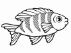 2. Запиши цифрой, сколько рыбок надо дорисовать на второй картинке, чтобы их количество было одинаковым.Задание 5. 1.Подчеркни в слове клевать буквы мягких согласных звуков.2.Запиши, сколько в этом слове звуков и букв.Клевать  –             звуков,           буквЗадание 6. О ком не говорится в тексте? Подчеркни.рыба    караси     окуньЗадание 7.Сколько глаз у семи рыб? Сосчитай и запиши ответ.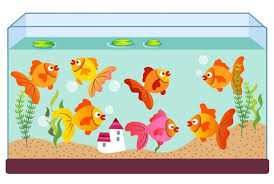 ДОПОЛНИТЕЛЬНАЯ ЧАСТЬЗадания 8-11 можно выполнять в любом порядке. Постарайся выполнить не меньше Задание 8.Каким словом можно заменить слово золотистых.Выбери правильный ответ и отметь его значком √синихжелтыхкрасныхЗадание 9.С помощью чего дышат рыбы?Выбери правильный ответ и отметь его значком √жабрыкожаЗадание 10.Выбери объекты, которые относятся к живой природе. Соедини их стрелками с названиями.СтулКаменьРомашкаЛунаСобакаПеналЗадание 11. Напиши, что означает слово довольны.ОтветыСпецификация№ задания1 вариант	баллы2 вариант1Техника чтения1Техника чтения 2А) Ваня и Миша давно мечтали сходить на рыбалку.Б) Сходить на рыбалку.В) Дан иной ответ или задание не выполнено.210А) Ваня и Миша поймали десять золотистых рыбок.Б) Десять рыбок.В) Дан иной ответ или задание не выполнено.3А)1-Пошли, 2-взяли, 3-насадили, 4-поймали (1,3,4,2).Б) Дан иной ответ или задание не выполнено.20А)1-Пошли, 2-взяли, 3-насадили, 4-поймали (2,3,1,4).Б) Дан иной ответ или задание не выполнено.4.1А) 8 рыбок.Б)  Дан иной ответ или задание не выполнено.10А) 9 рыбок.Б) Дан иной ответ или задание не выполнено.4.2А) 3 рыбки.Б) Дан иной ответ или задание не выполнено.10А) 3 рыбки.Б) Дан иной ответ или задание не выполнено.5.1А) ловитьБ) Дан иной ответ или задание не выполнено.10А) клеватьБ) Дан иной ответ или задание не выполнено.5.2А) ловить – 5 звуков, 6 букв.Б) Дан иной ответ или задание не выполнено.10А) клевать – 6 звуков, 7 букв.Б) Дан иной ответ или задание не выполнено.6А) щукаБ) Дан иной ответ или задание не выполнено.20А) окуньБ) Дан иной ответ или задание не выполнено.7А) 12 глаз.Б) Дан иной ответ или задание не выполнено.20А) 14 глаз.Б) Дан иной ответ или задание не выполнено.Дополнительная частьДополнительная частьДополнительная частьДополнительная часть8А) алыйБ) Дан иной ответ или задание не выполнено.30А) желтыхБ) Дан иной ответ или задание не выполнено.9А) жабрыБ) Дан иной ответ или задание не выполнено.30А) жабрыБ) Дан иной ответ или задание не выполнено.10А) кошка, подсолнух.Б) Дан иной ответ или задание не выполнено.20А) камень, луна.Б) Дан иной ответ или задание не выполнено.11А) не жадный, не скупой.Б) Дан иной ответ или задание не выполнено.40А) счастливые, радостные, улыбающиеся.Б) Дан иной ответ или задание не выполнено.№ заданияПредметПроверяемые умения и учебный материалУровень сложностиБаллыМаксимальное количество балловОсновная частьОсновная частьОсновная частьОсновная частьОсновная частьОсновная часть1Литературное чтениеСкорость чтения не сплошного текста «про себя» или шепотом.базовый1012Литературное чтениеРусский языкУмение находить в тексте прямой ответ на поставленный вопрос. Умение правильно, без ошибок, пропусков и искажения букв списывать предложение.базовый21023Литературное чтениеУмение ориентироваться в тексте; умение сопоставлять информацию, заданную текстом и заданием; умение устанавливать последовательность действий героев рассказа по порядку.базовый2024.1МатематикаУмение понимать смысл задачи, умение записывать количество изображенных на картинке объектов цифрой.базовый10114.2МатематикаУмение понимать смысл задачи, понимание смысла слова «одинаково», знание детьми состава чисел.базовый10115.1Русский язык.Фонетика. Умение определять количество мягких согласных звуков в слове.базовый125.2Русский язык.Фонетика. Умение выполнять звуко - буквенный анализ слова.базовый126Литературное чтениеУмение работать с текстом, осознанность чтения, умение устанавливать персонажей прочитанного произведения и выделять из предложенного списка того, о ком не говорится в произведении. базовый2027Окружающий мир.Математика.Умение выделять характерные особенности строения отдельных классов животных (рыб) для выполнения задания. Счет парами.базовый202Итого за основную часть максимальное количество: 13 балловИтого за основную часть максимальное количество: 13 балловИтого за основную часть максимальное количество: 13 балловИтого за основную часть максимальное количество: 13 балловИтого за основную часть максимальное количество: 13 балловИтого за основную часть максимальное количество: 13 балловДополнительная частьДополнительная частьДополнительная частьДополнительная частьДополнительная частьДополнительная часть8Русский языкУмение работать с текстом, лексическое значение слова, слова-синонимыповышенный339Окружающий мирУмение определять характерные особенности строения некоторых животных (рыб).повышенный3310Окружающий мирУмение определять объекты живой и неживой природы.повышенный2211Русский языкУмение объяснять лексическое значение слова.повышенный44Итого за дополнительную часть  максимальное количество:12 балловИтого за дополнительную часть  максимальное количество:12 балловИтого за дополнительную часть  максимальное количество:12 балловИтого за дополнительную часть  максимальное количество:12 балловИтого за дополнительную часть  максимальное количество:12 балловИтого за дополнительную часть  максимальное количество:12 балловРабота в целомСамостоятельность выполнения итоговой комплексной работы – дополнительные поощрительные баллыСамостоятельность выполнения итоговой комплексной работы – дополнительные поощрительные баллыСамостоятельность выполнения итоговой комплексной работы – дополнительные поощрительные баллыСамостоятельность выполнения итоговой комплексной работы – дополнительные поощрительные баллы2Всего: 7 заданий базового уровня (от 0 до 2 баллов) и 4 задания повышенного уровня (от 0 до 4 баллов).Всего 25 баллов.Это важно! От 0 до 2 дополнительных поощрительных баллов за самостоятельность выполнения работы.Итого максимальный балл за работу – 27 баллов.Всего: 7 заданий базового уровня (от 0 до 2 баллов) и 4 задания повышенного уровня (от 0 до 4 баллов).Всего 25 баллов.Это важно! От 0 до 2 дополнительных поощрительных баллов за самостоятельность выполнения работы.Итого максимальный балл за работу – 27 баллов.Всего: 7 заданий базового уровня (от 0 до 2 баллов) и 4 задания повышенного уровня (от 0 до 4 баллов).Всего 25 баллов.Это важно! От 0 до 2 дополнительных поощрительных баллов за самостоятельность выполнения работы.Итого максимальный балл за работу – 27 баллов.Всего: 7 заданий базового уровня (от 0 до 2 баллов) и 4 задания повышенного уровня (от 0 до 4 баллов).Всего 25 баллов.Это важно! От 0 до 2 дополнительных поощрительных баллов за самостоятельность выполнения работы.Итого максимальный балл за работу – 27 баллов.